С 16 по 20 января 2023 г.д/с работал по теме: «Театр»Программное содержание:Ознакомление детей с волшебной сказкой, афоризмами, народными приметами, героическим эпосом. 2. Воспитывать устойчивый интерес к театрально- игровой деятельности, любовь к театру и культуру общения.   	Для осуществления образовательной деятельности в семье по теме рекомендуем родителям:- посетить с детьми кукольный театр.- поиграть с детьми в различные виды театров (кукольный, пальчиковый)- рассказать детям о «Семейных традициях»- чтение сказок, которые нравятся детям больше, чтоб у ребёнка возникло желание обыграть сказку.-помощь в постановке сказки, изготовление атрибутов.С детьми проведены:	Беседа «Какой театр ты посещал». Развивали умение выражать речью свои впечатления, высказывать суждения. Продолжали обогащать речь детей новыми словами. Совершенствовали умение составлять рассказы о предметах, точно описывая их качества.Рассматривание альбомов по разным видам театров для театрализованной и режиссерской деятельности.На занятии изо деятельности изготовили Афишу для сказки «Рукавичка». Развивали эстетические чувства, воображение. Воспитывали инициативу, самостоятельность, активность. Приготовили атрибуты для проведения самостоятельной театрализованной деятельность – мини-спектакля, для инсценировки произведения «Раз морозною зимой» Показали театрализованное представление для младших дошкольников«Рукавичка».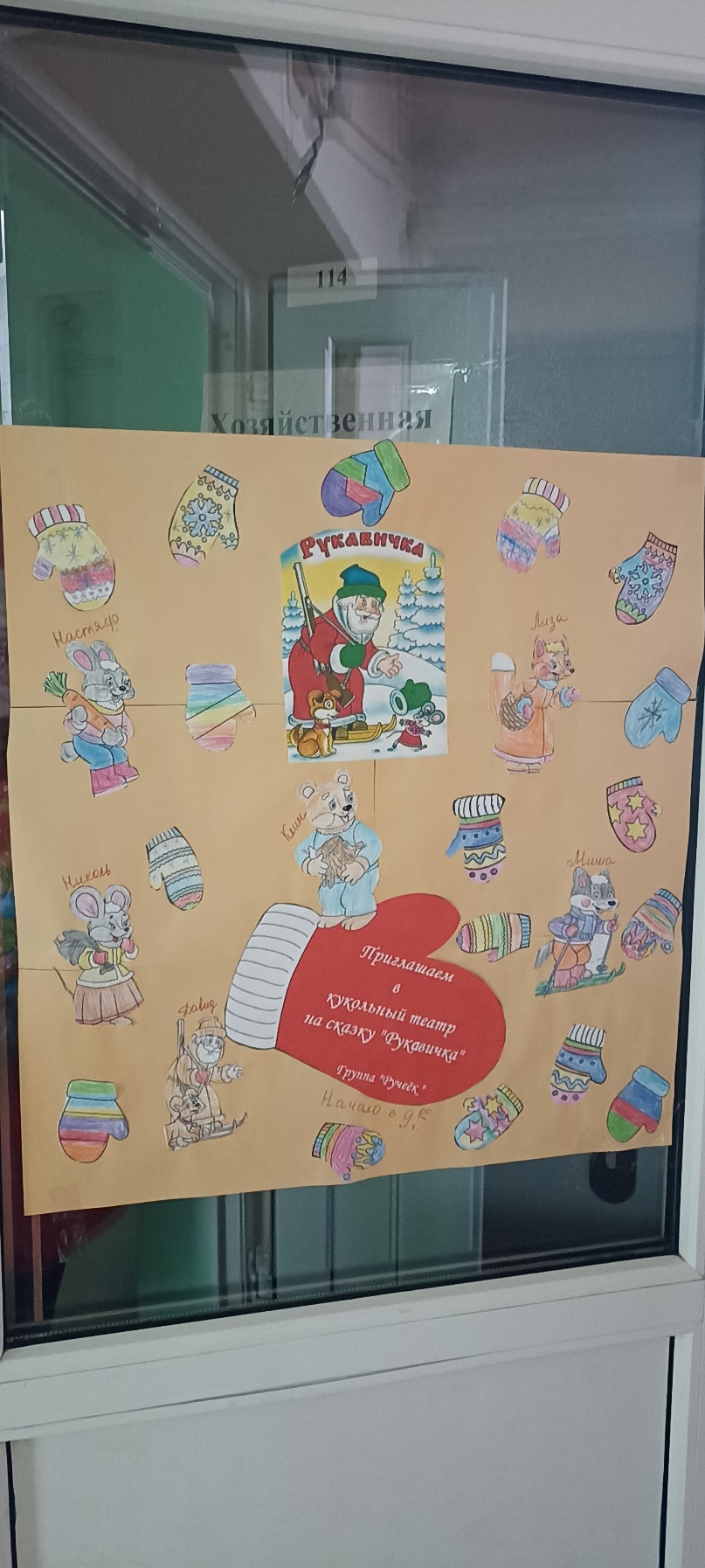 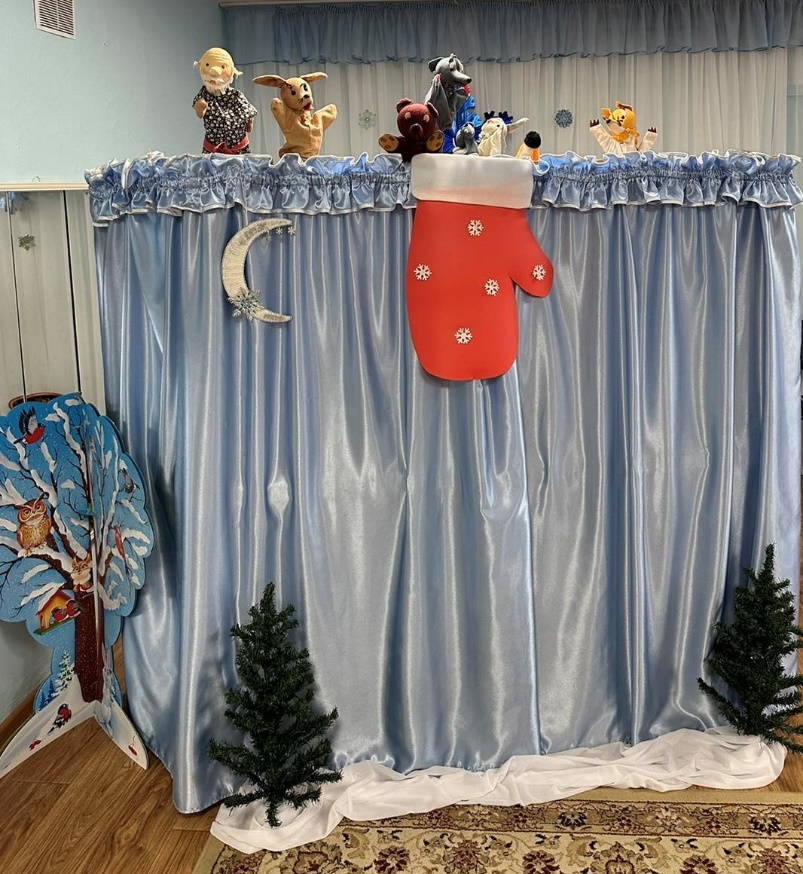 .